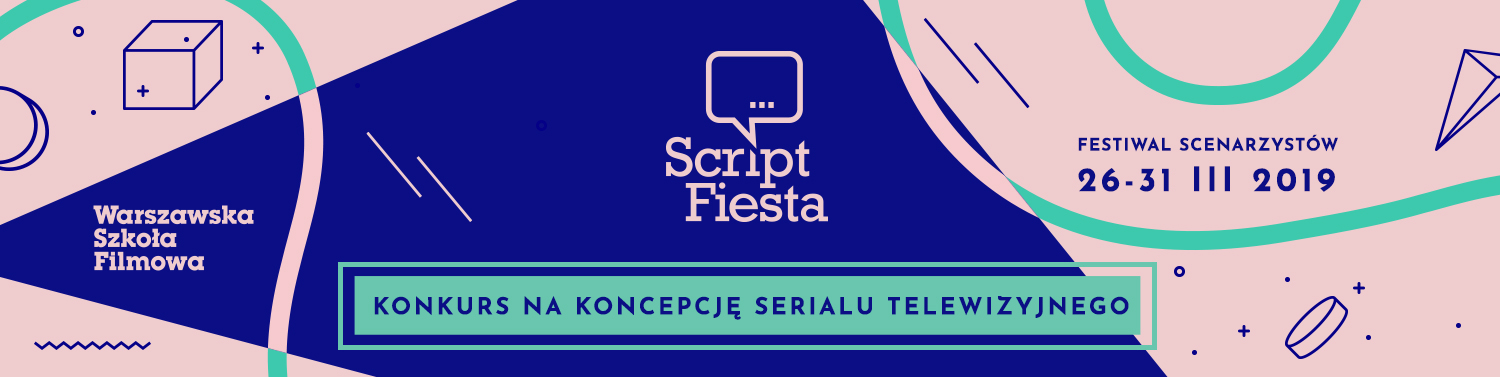 FORMULARZ ZGŁOSZENIOWYDokładnie wypełniony formularz zgłoszeniowy (jeden egzemplarz) wraz z koncepcją serialu telewizyjnego (w czterech egzemplarzach) należy przesłać listem poleconym lub dostarczyć osobiście w nieprzekraczalnym terminie do dnia 1 lutego 2019 roku, godz. 15:00 na adres:Warszawska Szkoła Filmowaul. Generała Zajączka 701-518 Warszawaz dopiskiem „SCRIPT FIESTA - KONKURS 2019”Decyduje moment DOTARCIA pracy do biura festiwalu. Prace, które dotrą do biura po godzinie 15:00 w dniu 1 lutego 2019 nie będą już zakwalifikowane do pierwszego etapu.Szczegółowe informacje dotyczące projektu dostępne są na stronie internetowej:www.scriptfiesta.plimię i nazwisko UCZESTNIKA:Numer zgłoszenia(wypełnia organizator)..............................dokładne dane UCZESTNIKA:dokładne dane UCZESTNIKA:data urodzenia:data urodzenia:numer dowodu osobistego:telefon:telefon:adres e-mail:adres strony internetowej:adres strony internetowej:Numer PESEL / numer NIP:adres zameldowania UCZESTNIKA:adres zameldowania UCZESTNIKA:adres zameldowania UCZESTNIKA:adres zameldowania UCZESTNIKA:ulica:ulica:ulica:numer domu:numer lokalu:kod pocztowy:kod pocztowy:miasto:miasto:miasto:data: .....................................................................................................................czytelny podpis uczestnikaW przypadku osób niepełnoletnich formularz wypełniają prawni opiekunowie!Oświadczam, że nie wiążą mnie jakiekolwiek inne zobowiązania ograniczające moją wyłączność co do korzystania i rozporządzania zgłaszanym do Konkursu Koncepcję serialu telewizyjnego. Oświadczam, że koncepcja serialu telewizyjnego zgłaszana do Konkursu jest oryginalnym wytworem mojej działalności intelektualnej i nie narusza dóbr osobistych i majątkowych osób trzecich. Akceptuję Regulamin Konkursu. Wyrażam zgodę na przetwarzanie i prezentację moich danych osobowych w celach związanych z przeprowadzeniem Konkursu.data: .....................................................................................................................czytelny podpis uczestnikaW przypadku osób niepełnoletnich formularz wypełniają prawni opiekunowie!